О проведении в 2017 году«Года профсоюзного PR-движения»В соответствии с Программой развития  деятельности  Профсоюза на 2015-2020 гг. одними из важнейших стратегических целей развития Профсоюза является его организационное, кадровое и финансовое укрепление, повышение профессионализма кадров и актива, совершенствование информационной составляющей уставной деятельности.На VII съезде Профсоюза было отмечено, что для успешной реализации уставной деятельности, дальнейшего укрепления взаимодействия с социальными партнёрами, мотивации профсоюзного членства и стимулирования активности членов Профсоюза необходимо вести работу по формированию современного, позитивного имиджа Профсоюза, последовательно совершенствовать информационную работу, опираясь на современные формы и методы связей с общественностью и новейшие информационно-коммуникационные технологии. Для реализации этих задач, в целях  совершенствования информационной работы ПРЕЗИДИУМ РОПРОН РФ по РТ ПОСТАНОВЛЯЕТ:Одобрить Примерный План мероприятий «Года профсоюзного PR-движения» (Приложение №1).Для эффективной реализации мероприятий «Года профсоюзного PR-движения» утвердить состав Координационного совета по проведению мероприятий Года  (Приложение № 2).Районным (городским) организациям Профсоюза:3.1. В соответствии с Примерным Планом мероприятий «Года профсоюзного PR-движения» разработать и реализовать комплекс районных (городских) мер, направленных на совершенствование информационной работы на уровне первичных организаций Профсоюза.3.2. Провести дополнительный мониторинг состояния информационных ресурсов и информационной работы на всех уровнях структуры Профсоюза.3.3. Активно использовать возможности Советов молодых педагогов в реализации целей и усилении работы по мотивации профсоюзного членства.Контроль за выполнением постановления возложить на  Председатель РОПРОН РФ по РТ:                           Н.О.Охемчик Приложение № 1                                                                                  к постановлению Президиума                                                                                   РОПРОН РФ по РТ                                                                                  от «___»____________ 2016 г.                                       №_____ПРИМЕРНЫЙ ПЛАН мероприятий  «Года профсоюзного PR-движения» 1.ВВЕДЕНИЕГенеральный Совет ФНПР постановлением от 26 октября 2016 года № 5-4 п.2.2 принял решение объявить 2017 год «Годом профсоюзной информации». Поддерживая решение Генерального Совета ФНПР и в соответствии с реализацией соответствующих разделов Программы развития Общероссийского Профсоюза образования на 2015-2020 годы Центральный Совет Профсоюза принял решение объявить 2017 год – «Годом профсоюзного PR-движения».2. ЦЕЛИ И ЗАДАЧИ ГОДАГод профсоюзного PR-движения проводится с целью дальнейшего улучшения и развития информационной работы в Профсоюзе, формирования положительного имиджа Профсоюза, популяризации его деятельности в сфере образования и обществе; укрепления взаимодействия с социальными партнерами, усиления мотивации профсоюзного членства, стимулирования социальной активности членов Профсоюза, а также расширения возможностей организаций и членов Профсоюза по поиску, получению и распространению качественной профсоюзной информации.Год профсоюзного PR-движения призван повысить гласность и эффективность информационной работы выборных профсоюзных органов, профсоюзного актива, а также содействовать обобщению и распространению опыта применения современных информационно-коммуникативных технологий в деятельности профсоюзных организаций, популяризации и укреплению имиджа Профсоюза в обществе.Главными задачами Года профсоюзного PR-движения являются:повышение качества профсоюзной информации и эффективное использование информационных ресурсов Общероссийского Профсоюза образования;обеспечения большей открытости деятельности выборных профсоюзных органов и на этой основе повышение корпоративной культуры в Профсоюзе;реализация в деятельности Профсоюза инновационного Проекта – Открытый (публичный) отчёт выборного профсоюзного органа;  внедрение новых информационных технологий, обеспечивающих более оперативное и всестороннее информирование членов Профсоюза о деятельности Профсоюза по представительству и защитите социально-трудовых прав и профессиональных интересов членов Профсоюза;развитие инновационного типа мышления в Профсоюзе и формирование климата, способствующего созданию, выявлению и внедрению инновационных форм работы в Профсоюзе;обучение профсоюзных кадров и актива формам и методам информационной работы с использованием новых информационных технологий;модернизация и развитие информационно-издательской деятельности Профсоюза (методических материалов, брошюры, буклеты и др.);активизировать процесс создания института общественных корреспондентов печатных и электронных изданий организации Профсоюза;разработка и подготовка информационно-методических рекомендаций по ведению информационной работы и мотивации профсоюзного членства (инструкций и справочников по разным вопросам информационной работы);создание собственных пользовательских групп в социальных сетях с целью расширения целевой аудитории.3. ПРИМЕРНЫЙ ПЛАН ГОДА ПРОФСОЮЗНОГО PR-ДВИЖЕНИЯВ ходе реализации мероприятий  Года предполагается:повышение квалификации и функциональной грамотности профсоюзных работников, ответственных за информационную работу в Профсоюзе, проведение регулярного обучения, ознакомления с новыми возможностями и направлениями PR-деятельности с использованием в программах обучения новейших информационных технологий;поэтапный переход на новые формы и методы информационной работы с использованием современных методик в области компьютерных технологий;содействие в работе выборных профсоюзных органов всех уровней структуры Профсоюза по обучению профсоюзных кадров и актива;активному применению и расширению дистанционных форм обучения;использование в практической деятельности профсоюзных организаций новейших средств визуального отображения информации, онлайн - видеоконференций, символики Профсоюза, PR-акций, интернет – конкурсов и др.Мероприятия примерного плана «Года профсоюзного PR-движения» являются ориентировочными и могут быть дополнены иными мероприятиями на уровне муниципалитетов и коллективов образовательных организаций.ПРОЕКТ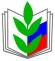 ПРОФСОЮЗ РАБОТНИКОВ НАРОДНОГО ОБРАЗОВАНИЯ И НАУКИ РОССИЙСКОЙ ФЕДЕРАЦИИ(ОБЩЕРОССИЙСКИЙ ПРОФСОЮЗ ОБРАЗОВАНИЯ)РЕГИОНАЛЬНОЕ ОТДЕЛЕНИЕ ПРОФСОЮЗА РАБОТНИКОВ НАРОДНОГО ОБРАЗОВАНИЯ И НАУКИ РОССИЙСКОЙ ФЕДЕРАЦИИ ПО РЕСПУБЛИКИ ТЫВА (РОПРОН РФ по РТ)ПРЕЗИДИУМ РЕСКОМАПОСТАНОВЛЕНИЕ
ПРОФСОЮЗ РАБОТНИКОВ НАРОДНОГО ОБРАЗОВАНИЯ И НАУКИ РОССИЙСКОЙ ФЕДЕРАЦИИ(ОБЩЕРОССИЙСКИЙ ПРОФСОЮЗ ОБРАЗОВАНИЯ)РЕГИОНАЛЬНОЕ ОТДЕЛЕНИЕ ПРОФСОЮЗА РАБОТНИКОВ НАРОДНОГО ОБРАЗОВАНИЯ И НАУКИ РОССИЙСКОЙ ФЕДЕРАЦИИ ПО РЕСПУБЛИКИ ТЫВА (РОПРОН РФ по РТ)ПРЕЗИДИУМ РЕСКОМАПОСТАНОВЛЕНИЕ
ПРОФСОЮЗ РАБОТНИКОВ НАРОДНОГО ОБРАЗОВАНИЯ И НАУКИ РОССИЙСКОЙ ФЕДЕРАЦИИ(ОБЩЕРОССИЙСКИЙ ПРОФСОЮЗ ОБРАЗОВАНИЯ)РЕГИОНАЛЬНОЕ ОТДЕЛЕНИЕ ПРОФСОЮЗА РАБОТНИКОВ НАРОДНОГО ОБРАЗОВАНИЯ И НАУКИ РОССИЙСКОЙ ФЕДЕРАЦИИ ПО РЕСПУБЛИКИ ТЫВА (РОПРОН РФ по РТ)ПРЕЗИДИУМ РЕСКОМАПОСТАНОВЛЕНИЕ
ПРОФСОЮЗ РАБОТНИКОВ НАРОДНОГО ОБРАЗОВАНИЯ И НАУКИ РОССИЙСКОЙ ФЕДЕРАЦИИ(ОБЩЕРОССИЙСКИЙ ПРОФСОЮЗ ОБРАЗОВАНИЯ)РЕГИОНАЛЬНОЕ ОТДЕЛЕНИЕ ПРОФСОЮЗА РАБОТНИКОВ НАРОДНОГО ОБРАЗОВАНИЯ И НАУКИ РОССИЙСКОЙ ФЕДЕРАЦИИ ПО РЕСПУБЛИКИ ТЫВА (РОПРОН РФ по РТ)ПРЕЗИДИУМ РЕСКОМАПОСТАНОВЛЕНИЕ
ПРОФСОЮЗ РАБОТНИКОВ НАРОДНОГО ОБРАЗОВАНИЯ И НАУКИ РОССИЙСКОЙ ФЕДЕРАЦИИ(ОБЩЕРОССИЙСКИЙ ПРОФСОЮЗ ОБРАЗОВАНИЯ)РЕГИОНАЛЬНОЕ ОТДЕЛЕНИЕ ПРОФСОЮЗА РАБОТНИКОВ НАРОДНОГО ОБРАЗОВАНИЯ И НАУКИ РОССИЙСКОЙ ФЕДЕРАЦИИ ПО РЕСПУБЛИКИ ТЫВА (РОПРОН РФ по РТ)ПРЕЗИДИУМ РЕСКОМАПОСТАНОВЛЕНИЕ

« 15 »  марта 2016 г.
г. Кызыл
г. Кызыл
г. Кызыл
№__№п/пМероприятияСрокиОтветственныеПроведение анализа состояния информационной работы и мониторинга информационных ресурсов в профсоюзных организациях. январь - мартПодведение итогов мониторинга информационных ресурсов районных (городских) и первичных организаций профсоюза на Президиуме РОПРОН РФ по РТ.майФормирование на основе данных мониторинга базы информационных ресурсов.июнь Республиканский конкурс плакатов, видеороликов, фотографий и мультипликационных фильмов на тему: «Профсоюз. Студенческий взгляд». февраль -мартОргкомитетУчастие в Всероссийском конкурсе фотоматериалов «Лица Профсоюза»апрель-октябрьПодготовка репортажей (статей) о мероприятиях, проводимых РОПРОН РФ по РТ, районными и первичными организациями, в газету «Мой Профсоюз», на сайт (в соответствии с графиком ЦС).В течение годаПодготовка и распространение информационно-методических материалов (в том числе видеоуроков) по основным направлениям PR-деятельности.январь-апрельИспользование пакета модульных обучающих программ для профсоюзного актива по основным направлениям PR-деятельности.январь -мартОткрытие и ведение на сайте ежемесячной рубрики «PR–консультация».В течение годаУчастие в Всероссийской интернет – акции «Я в Профсоюзе».январь – майУчастие в Всероссийском конкурсе «На лучшую публикацию в газету «Мой Профсоюз».январь-декабрьПодготовка и выпуск видеожурнала региональных (межрегиональных) организаций  «Вместе».  сентябрь-ноябрьУчастие в семинар-совещание для специалистов по информационной работе региональных (межрегиональных) организаций Профсоюза. 25-30 июня2017г.Подведение итогов «Года профсоюзного PR-движения».Декабрь2017г.Расширение обратной связи с рядовыми членами Профсоюза с помощью электронных средств передачи информации и интернет - технологий.  В течение годаИспользование в практической деятельности профсоюзных организаций новейших визуальных средств отображения информации, выставочных экспозиций, символики Профсоюза,   проведение PR-акций.В течение годаСотрудничество с информационным отделом Министерства образования и науки РТВ течение годаУчастие в мероприятиях Молодежного Совета РОПРОН РФ по РТ и освещение их в СМИ По плану МС РОПРОН РФ по РТ